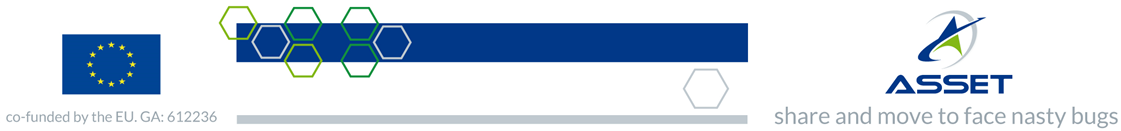 Form for Application In order to register for the Final Event of the ASSET  Project (30-31 October 2017) please complete the application form here below and send it to sabrina.sipone@iss.it by 29 September 2017. Please, note that fields marked with * are mandatory to be filled in.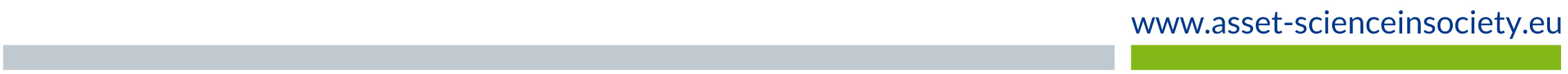 ANAGRAPHIC DATAANAGRAPHIC DATAFirst name*Surname*Place and Date of Birth*Email address*Country*AddressPhone numberEDUCATION AND TRAININGEDUCATION AND TRAININGLast graduation*WORK EXPERIENCEWORK EXPERIENCEAffiliation*Occupation or position held*Country*AddressPhone number